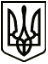 УкраїнаМЕНСЬКА МІСЬКА РАДАЧернігівська областьВИКОНАВЧИЙ КОМІТЕТ                                                          РІШЕННЯ28  травня 2021 року                        м. Мена                           № 158Про перенесення пам’ятниківвоїнам-афганцям та Героям Чорнобиля         З метою створення єдиного комплексу у центрі міста Мена та розглянувши клопотання голів Менської територіальної організації воїнів-афганців Титаренка Л.Д. і  районної організації Українського національного фонду допомоги інвалідам Чорнобиля  Зимницького В.Г. від 14.05.2021, керуючись Законом України «Про охорону культурної спадщини», ст.31 Закону України «Про місцеве самоврядування в Україні», виконавчий комітет Менської  міської радиВИРІШИВ:Перенести пам’ятник воїнам-афганцям в м. Мена по вул. Шевченка та пам’ятник Героям Чорнобиля в м. Мена по вул. Сіверський шлях до Братської могили радянських воїнів, які загинули при визволенні міста в 1943 р. та пам’ятного знаку воїнам-односельчанам (Обеліск «Слави») в центрі м. Мена на розі вулиць Сіверський шлях і Шевченка згідно схеми перенесення, що додається..Контроль за виконанням даного рішення покласти на заступника міського голови з питань діяльності виконавчих органів ради Гнипа В.І.Міський голова                                                                        Г.А. Примаков
                                                                             Додаток до                                                                             рішення виконкому Менської                                                                             міської ради від 28 травня 2021                                                                                      року № 158                                                                             «Про перенесення пам’ятників                                                                             воїнам-афганцям та Героям                                                                              Чорнобиля»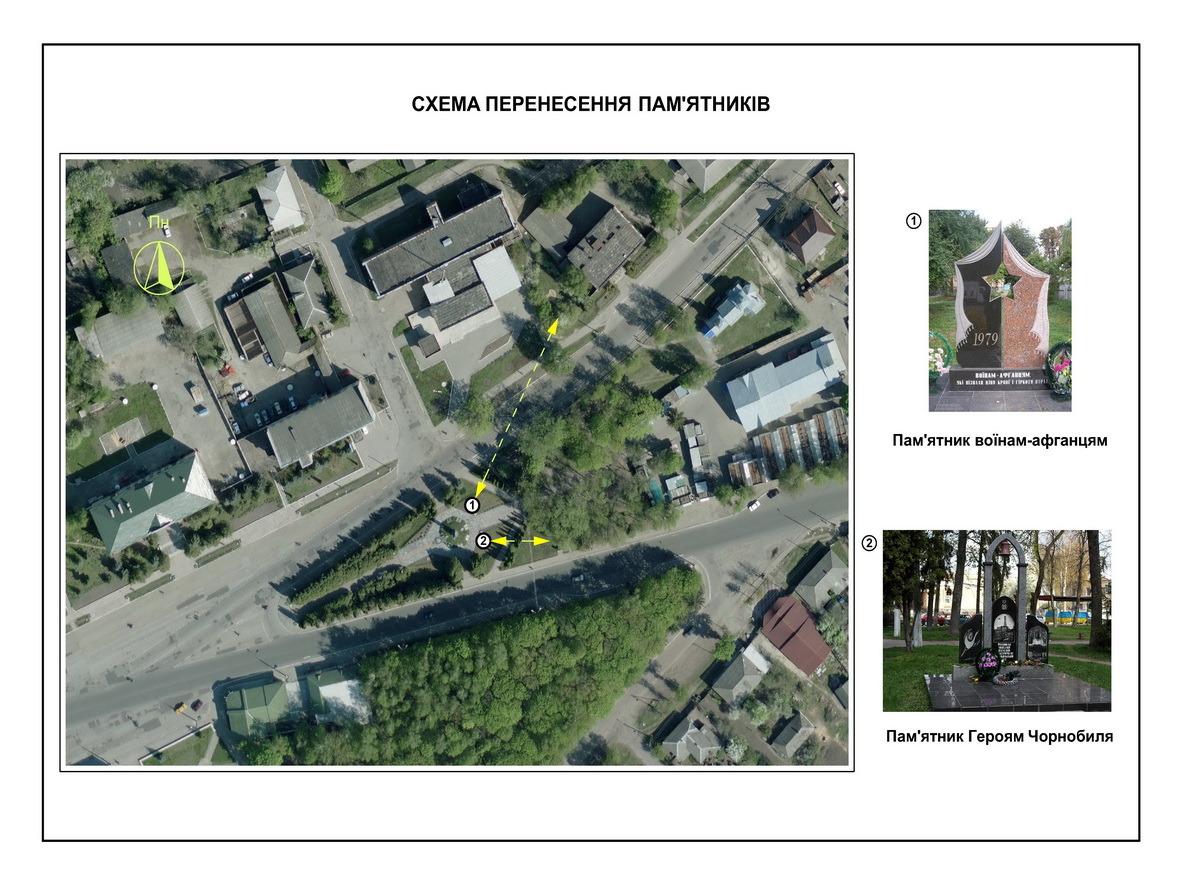 